РОССИЙСКАЯ  ФЕДЕРАЦИЯ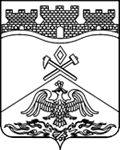 РОСТОВСКАЯ ОБЛАСТЬмуниципальное бюджетное общеобразовательное учреждениег.Шахты Ростовской области«Средняя общеобразовательная школа №23»МБОУ СОШ №23 г.ШАХТЫ     _    346503Россия, г.Шахты Ростовская область, ул. Волошиной, 20 , тел.(8636)22-97-56, e-mail: school23-shahty@rambler.ru_____ «23» марта 2020 г.                                                                                   № 60ПРИКАЗО введении в МБОУ СОШ№23 г.Шахты временной реализации образовательных программ начального общего, основного общего, среднего общего образования и дополнительных общеобразовательных программ с применением электронного обучения и дистанционных образовательных технологий в период с 01.04.2020г по 12.04.2020г.В соответствии с приказами Минпросвещения России от 17.03.2020 №103 «Об утверждении временного порядка сопровождения реализации образовательных программ начального общего, основного общего, среднего общего образования, образовательных программ среднего профессионального образования и дополнительных общеобразовательных программ с применением электронного обучения и дистанционных образовательных технологий», от 17.03.2020 №104 «Об организации образовательной деятельности в организациях, реализующих образовательные программы начального общего, основного общего и среднего общего образования, образовательные программы среднего профессионального образования, соответствующего дополнительного профессионального образования и дополнительные общеобразовательные программы, в условиях распространения новой коронавирусной инфекции на территории Российской Федерации», постановлением Главного государственного санитарного врача Российской Федерации от 18.03.2020 №7 «Об обеспечении режима изоляции в целях предотвращения распространения COVID-19», письмами Минпросвещения России от 13.03.2020 №СК-150/03 «Об усилении санитарно-эпидемиологических мероприятий в образовательных организациях», от 19.03.2020 №ГД-39/04 «О направлении методических рекомендаций», письмом Роспотребнадзора от 10.03.2020 №02/3853-2020-27 «О мерах по профилактике новой коронавирусной инфекции (COVID-19)», приказом министерства общего и профессионального образования Ростовской области от 20.03.2020 №213 «О введении в общеобразовательных организациях Ростовской области временной реализации образовательных программ начального общего, основного общего, среднего общего образования и дополнительных общеобразовательных программ с применением электронного обучения и дистанционных образовательных технологий», во исполнение распоряжения Губернатора Ростовской области Голубева В.Ю. от 16.03.2020 №43 «О введении режима повышенной готовности на территории Ростовской области и мерах по предотвращению распространения новой коронавирусной инфекции (2019-nCoV)»,на основании приказа Департамента Образования г.Шахты от 23.03.2020г. №150 и  в целях обеспечения санитарно-эпидемиологического благополучия обучающихся, предупреждения распространения новой коронавирусной инфекции (2019-nCoV), а также координации и поддержки деятельности муниципальных бюджетных общеобразовательных организаций г.ШахтыПРИКАЗЫВАЮ:Педагогическим работникам МБОУ СОШ№23 г.Шахты в период с 01.04.2020 по 12.04.2020 обеспечить исполнение организационных мероприятий по переходу на реализацию образовательных программ начального общего, основного общего, среднего общего образования и дополнительных общеобразовательных программ с использованием электронного обучения и дистанционных образовательных технологий.Заместителям директора по УВР Храброй О.П., Слышенко С.М. и заместителю директора по ВР Бочко И.М. обеспечить:Переход МБОУ СОШ№23 г.Шахты с 01.04.2020  до 12.04.2020 включительно на реализацию образовательных программ начального общего, основного общего, среднего общего образования и дополнительных общеобразовательных программ с использованием электронного обучения и дистанционных образовательных технологий .Разработку и утверждение локального акта (приказа, положения) об организации дистанционного обучения, в котором определить, в том числе порядок оказания учебно-методической помощи обучающимся (индивидуальных консультаций) и проведения текущего контроля и итогового контроля по учебным дисциплинам, в срок до 25.03.2020.Применение электронного обучения и дистанционных образовательных технологий в соответствии с «Порядком применения организациями, осуществляющими образовательную деятельность, электронного обучения, дистанционных образовательных технологий при реализации образовательных программ», утвержденным приказом Минпросвещения России от 23.08.2017 №816, в соответствии с приложением№1 к данному приказуВ случае невозможности по объективным техническим причинам с 01.04.2020 до 12.04.2020 включительно реализации образовательных программ начального общего, основного общего, среднего общего образования с использованием электронного обучения и дистанционных образовательных технологий – организацию самоподготовки обучающихся с последующей промежуточной аттестацией, консультирование обучающихся, в соответствии с приложением№1 к данному приказу При необходимости организовать в общеобразовательной организации работу дежурных групп для обучающихся 1-4-х классов численностью не более 15 человек, обеспечив проведение санитарно-эпидемиологических (профилактических) мероприятий, в соответствии с приложением№1 к данному приказуРеализацию образовательных программ начального общего, основного общего, среднего общего образования и дополнительных общеобразовательных программ в полном объеме.Контроль использования образовательных технологий, позволяющих организовать взаимодействие обучающихся и педагогических работников опосредованно (на расстоянии), в том числе с применением электронного обучения и дистанционных образовательных технологий.Заместителю директора по УВР Храброй О.П. обеспечить:Проведение мониторинга организации обучения учащихся с применением электронного обучения и дистанционных образовательных технологий, в том числе технических возможностей образовательной организации и обучающихся, в соответствии с приложениями №№ 3, 4, 5 к приказу ДО от 23.03.2020г. №150 в срок до 25.03.2020.Прием письменных заявлений родителей (законных представителей) обучающихся 1-11-х классов о выборе формы дистанционного обучения в срок не позднее 25.03.2020г. Приложение № 2.Формирование расписания занятий на каждый учебный день в соответствии с учебным планом по каждой дисциплине, предусматривая дифференциацию по классам и сокращение времени проведения урока до 30 минут, в срок до 27.03.2020.Информирование работников школы , о сроках и порядке перехода организации на реализацию образовательных программ с применением электронного обучения и дистанционных образовательных технологий, в том числе ознакомление с расписанием занятий, графиком проведения текущего контроля и итогового контроля по учебным дисциплинам, консультаций, в срок до 27.03.2020.Назначить  Храбрую О.П. ответственной за организацию ежедневного мониторинга фактически присутствующих в организации обучающихся, обучающихся с применением электронного обучения, дистанционных образовательных технологий и тех, кто по болезни временно не участвует в образовательном процессе (заболевшие обучающиеся), в срок до 27.03.2020,и обеспечить:Предоставление главному специалисту сектора управления качеством образования и реализацией программ в сфере образования Ткаченко В.А.:- результатов мониторинга организации обучения учащихся               общеобразовательной организации с применением электронного               обучения и дистанционных образовательных технологий в               соответствии с приложениями №№ 3, 4, 5 к приказу ДО от                23.03.2020г. №150    на электронный адрес:              tkachenko_va@shakhty-            edu.ru в срок не позднее 25.03.2020.-информацию о ходе образовательного процесса в общеобразовательной организации с применением электронного обучения и дистанционных образовательных технологий, в том числе сведения о фактически присутствующих в организации обучающихся, обучающихся с применением электронного обучения, дистанционных образовательных технологий и тех, кто по болезни временно не участвует в образовательном процессе (заболевшие обучающиеся), ежедневно до 10.00 часов в период с 30.03.2020 по 12.04.2020.5.   Заместителю директора по УВР Слышенко С.М. обеспечить: 5.1. Проведение анализа доступных онлайн-курсов для предоставления обучающимся, осваивающим образовательные программы начального общего, основного общего, среднего общего образования и дополнительные общеобразовательные программы, в срок до 25.03.2020.5.2. Доступ педагогическим работникам общеобразовательной организации для размещения учебно-методических и контрольно-измерительных материалов в информационно-образовательной среде через локальную сеть (при наличии) и Интернет.Доступ обучающимся к электронной информационно-образовательной среде школы (при наличии), ознакомление обучающихся с перечнем образовательных ресурсов по осваиваемой образовательной программе, специализированных ресурсов Интернет, и иных информационных источников сети Интернет (электронные библиотеки, банки данных, базы контрольно-измерительных материалов и др.).Контроль за внесением педагогическими работниками школы соответствующих корректировок в Календарный учебный график, рабочие программы и (или) учебные планы в части форм обучения (лекция, онлайн консультация и т.п.), технических средств обучения.Заместителю директора по ВР Бочко И.М. обеспечить: 6.1. Контроль за информированием обучающихся и их родителей (законных представителей) классными руководителями  о сроках и порядке перехода организации на реализацию образовательных программ с применением электронного обучения и дистанционных образовательных технологий, в том числе ознакомление с расписанием занятий, графиком проведения текущего контроля и итогового контроля по учебным дисциплинам, консультаций, в срок до 27.03.2020.6.2. С учетом изменившихся условий реализации образовательных программ воспитательную работу, направленную на развитие личности, создание условий для самоопределения и социализации обучающихся на основе социокультурных, духовно-нравственных ценностей и принятых  в обществе правил, норм поведения в интересах человека, семьи, общества и государства, в том числе активизировать ее с использованием дистанционных проектов (конкурсов, квестов, акций и т.п.) для вовлечения обучающихся в интерактивные форматы внеклассных занятий.6.3.Оперативное информационное оповещение родительской общественности через создание доступных информационных каналов.6.4. Контроль обратной связи с обучающимися посредством электронной почты, через официальные ресурсы, собеседования в режиме систем онлайн общения.7.   Назначить заместителей директора по УВР Слышенко С.М., Храбрую О.П. и заместителя  директора по ВР Бочко И.М. ответственными за функционирование телефонной «горячей линии» для обращений родителей (законных представителей) обучающихся, по вопросам реализации образовательных программ с применением электронного обучения и дистанционных образовательных технологий.8. Назначить ответственного за работу школьного сайта Дреева Д.А. ответственным за функционирование «горячей линии» в информационно-телекоммуникационной сети «Интернет» для обращений родителей (законных представителей) обучающихся по вопросам реализации образовательных программ с применением электронного обучения и 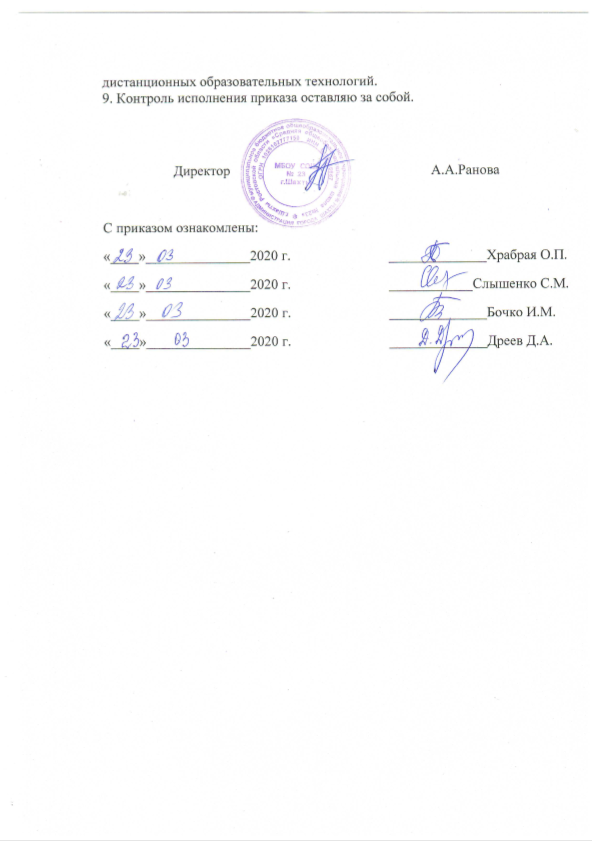 Приложение № 1 к приказу №60_от 23.03.2020 г.Приложение № 2 к приказу №60_от 23.03.2020 г.Директору МБОУ СОШ № 23 г. Шахты                     А. А. Рановой             родителя   .                                                                                                      		Ф. И. О. родителя, (законного представителя) обучающегося.	                                                  		                                      Ф. И. О. обучающегося                         _______класса заявлениеПрошу организовать обучение моего ребенка в период дистанционного обучения с 01.04.2020 г. по 12.04.2020 г. с использованием (выбрать нужное из предложенных вариантов)1-4 классыЭлектронного обучения и дистанционных образовательных технологий (предполагает наличие технического средства (компьютер, ноутбук, планшет, телефон) с выходом в Интернет (WhatsApp, VK, работа на учебной платформе, электронная почта);Самоподготовка обучающихся (самообучение, с выполнением контрольных точек и посещения консультаций в школе, согласно графика);Очного обучения в «дежурном классе» при необходимости.В связи с обучением в дистанционной форме ответственность за жизнь и здоровье, а также обеспечение прохождения программы беру на себя. Гарантирую создание условий для обучения ребенка в дистанционном режиме и выполнения им заданий, определённых учителем.Дата_________Подпись___________Расшифровка____________________Для организации дистанционного обучения необходимо указать о наличии дома технического средства, в том числе: (подчеркнуть)Стационарного компьютера с выходом в Интернет;Планшет с выходом в Интернет;Мобильного телефона с выходом в Интернет;Ноутбука выходом в Интернет;Другого технического средства с выходом в Интернет.                                                                      Приложение № 2 к приказу №60_от 23.03.2020 г.Директору МБОУ СОШ № 23 г. Шахты                     А. А. Рановой             родителя   .                                                                                                      		Ф. И. О. родителя, (законного представителя) обучающегося.	                                                  		                                      Ф. И. О. обучающегося                         _______класса заявление.Прошу организовать обучение моего ребенка в период дистанционного обучения с 01.04.2020 г. по 12.04.2020 г. с использованием (выбрать нужное из предложенных вариантов)5-11 классыЭлектронного обучения и дистанционных образовательных технологий (предполагает наличие технического средства (компьютер, ноутбук, планшет, телефон) с выходом в Интернет (WhatsApp, VK, работа на учебной платформе, электронная почта);Самоподготовка обучающихся (самообучение, с выполнением контрольных точек и посещения консультаций в школе, согласно графика);В связи с обучением в дистанционной форме ответственность за жизнь и здоровье, а также обеспечение прохождения программы беру на себя. Гарантирую создание условий для обучения ребенка в дистанционном режиме и выполнения им заданий, определённых учителем.Дата_________Подпись___________Расшифровка____________________Для организации дистанционного обучения необходимо указать о наличии дома технического средства, в том числе: (подчеркнуть)Стационарного компьютера с выходом в Интернет;Планшет с выходом в Интернет;Мобильного телефона с выходом в Интернет;Ноутбука выходом в Интернет;Другого технического средства свыходом в Интернет.Мониторинг организации дистанционного обучения учащихся 
МБОУ СОШ № 23 г.Шахты (по состоянию на 25.03.2020)Мониторинг организации дистанционного обучения учащихся 
МБОУ СОШ № 23 г.Шахты (по состоянию на 25.03.2020)Мониторинг организации дистанционного обучения учащихся 
МБОУ СОШ № 23 г.Шахты (по состоянию на 25.03.2020)Мониторинг организации дистанционного обучения учащихся 
МБОУ СОШ № 23 г.Шахты (по состоянию на 25.03.2020)Мониторинг организации дистанционного обучения учащихся 
МБОУ СОШ № 23 г.Шахты (по состоянию на 25.03.2020)Мониторинг организации дистанционного обучения учащихся 
МБОУ СОШ № 23 г.Шахты (по состоянию на 25.03.2020)Мониторинг организации дистанционного обучения учащихся 
МБОУ СОШ № 23 г.Шахты (по состоянию на 25.03.2020)Мониторинг организации дистанционного обучения учащихся 
МБОУ СОШ № 23 г.Шахты (по состоянию на 25.03.2020)Мониторинг организации дистанционного обучения учащихся 
МБОУ СОШ № 23 г.Шахты (по состоянию на 25.03.2020)КлассКол-во обучающихся, чел.Кол-во детей, обучающихся на ДО, чел.Доля детей, обучающихся на ДО, %Кол-во детей, обучающихся в режиме самоподготовки, консультаций, чел.Доля детей, обучающихся в режиме самоподготовки, консультаций, %Кол-во детей, обучающихся в дежурных классах (группах), чел.Доля детей, обучающихся в дежурных классах (группах), %Контрольная суммаКлассКол-во обучающихся, чел.Кол-во детей, обучающихся на ДО, чел.Доля детей, обучающихся на ДО, %Кол-во детей, обучающихся в режиме самоподготовки, консультаций, чел.Доля детей, обучающихся в режиме самоподготовки, консультаций, %Кол-во детей, обучающихся в дежурных классах (группах), чел.Доля детей, обучающихся в дежурных классах (группах), %Контрольная сумма1 класс333193,94%00,00%26,06%332 класс413482,93%37,32%49,76%413 класс373594,59%00,00%25,41%374 класс2424100,00%00,00%00,00%245 класс302893,33%26,67%00,00%306 класс444193,18%36,82%00,00%447 класс413995,12%24,88%00,00%418 класс2828100,00%00,00%00,00%289 класс2424100,00%00,00%00,00%2410 класс1515100,00%00,00%00,00%1511 класс1111100,00%00,00%00,00%11ИТОГО32831094,51%103,05%82,44%328Мониторинг электронных ресурсов для организации дистанционного обучения учащихся МБОУ СОШ № 23 г.Шахты (по состоянию на 25.03.2020)Мониторинг электронных ресурсов для организации дистанционного обучения учащихся МБОУ СОШ № 23 г.Шахты (по состоянию на 25.03.2020)Мониторинг электронных ресурсов для организации дистанционного обучения учащихся МБОУ СОШ № 23 г.Шахты (по состоянию на 25.03.2020)Мониторинг электронных ресурсов для организации дистанционного обучения учащихся МБОУ СОШ № 23 г.Шахты (по состоянию на 25.03.2020)Мониторинг электронных ресурсов для организации дистанционного обучения учащихся МБОУ СОШ № 23 г.Шахты (по состоянию на 25.03.2020)Мониторинг электронных ресурсов для организации дистанционного обучения учащихся МБОУ СОШ № 23 г.Шахты (по состоянию на 25.03.2020)Мониторинг электронных ресурсов для организации дистанционного обучения учащихся МБОУ СОШ № 23 г.Шахты (по состоянию на 25.03.2020)Мониторинг электронных ресурсов для организации дистанционного обучения учащихся МБОУ СОШ № 23 г.Шахты (по состоянию на 25.03.2020)Мониторинг электронных ресурсов для организации дистанционного обучения учащихся МБОУ СОШ № 23 г.Шахты (по состоянию на 25.03.2020)Мониторинг электронных ресурсов для организации дистанционного обучения учащихся МБОУ СОШ № 23 г.Шахты (по состоянию на 25.03.2020)Мониторинг электронных ресурсов для организации дистанционного обучения учащихся МБОУ СОШ № 23 г.Шахты (по состоянию на 25.03.2020)Мониторинг электронных ресурсов для организации дистанционного обучения учащихся МБОУ СОШ № 23 г.Шахты (по состоянию на 25.03.2020)Мониторинг электронных ресурсов для организации дистанционного обучения учащихся МБОУ СОШ № 23 г.Шахты (по состоянию на 25.03.2020)Мониторинг электронных ресурсов для организации дистанционного обучения учащихся МБОУ СОШ № 23 г.Шахты (по состоянию на 25.03.2020)Мониторинг электронных ресурсов для организации дистанционного обучения учащихся МБОУ СОШ № 23 г.Шахты (по состоянию на 25.03.2020)Мониторинг электронных ресурсов для организации дистанционного обучения учащихся МБОУ СОШ № 23 г.Шахты (по состоянию на 25.03.2020)Мониторинг электронных ресурсов для организации дистанционного обучения учащихся МБОУ СОШ № 23 г.Шахты (по состоянию на 25.03.2020)Мониторинг электронных ресурсов для организации дистанционного обучения учащихся МБОУ СОШ № 23 г.Шахты (по состоянию на 25.03.2020)Мониторинг электронных ресурсов для организации дистанционного обучения учащихся МБОУ СОШ № 23 г.Шахты (по состоянию на 25.03.2020)Мониторинг электронных ресурсов для организации дистанционного обучения учащихся МБОУ СОШ № 23 г.Шахты (по состоянию на 25.03.2020)Мониторинг электронных ресурсов для организации дистанционного обучения учащихся МБОУ СОШ № 23 г.Шахты (по состоянию на 25.03.2020)Мониторинг электронных ресурсов для организации дистанционного обучения учащихся МБОУ СОШ № 23 г.Шахты (по состоянию на 25.03.2020)Мониторинг электронных ресурсов для организации дистанционного обучения учащихся МБОУ СОШ № 23 г.Шахты (по состоянию на 25.03.2020)КлассКол-во обучающихся, чел.Кол-во детей, обучающихся на ДО, чел.Доля детей, обучающихся на ДО, %Количество обучающихся, использующих ... , чел.Количество обучающихся, использующих ... , чел.Количество обучающихся, использующих ... , чел.Количество обучающихся, использующих ... , чел.Количество обучающихся, использующих ... , чел.Количество обучающихся, использующих ... , чел.Количество обучающихся, использующих ... , чел.Количество обучающихся, использующих ... , чел.Количество обучающихся, использующих ... , чел.Количество обучающихся, использующих ... , чел.Количество обучающихся, использующих ... , чел.Количество обучающихся, использующих ... , чел.Количество обучающихся, использующих ... , чел.Количество обучающихся, использующих ... , чел.Количество обучающихся, использующих ... , чел.Количество обучающихся, использующих ... , чел.Количество обучающихся, использующих ... , чел.Количество обучающихся, использующих ... , чел.Количество обучающихся, использующих ... , чел.КлассКол-во обучающихся, чел.Кол-во детей, обучающихся на ДО, чел.Доля детей, обучающихся на ДО, % платформу РЭШ платформу группы компаний "Просвещение" платформу группы компаний "Просвещение" платформу корпорации "Российский учебник" LECTAплатформу ЭОС "Русское слово"платформу ЭОС "Русское слово"онлайн-библиотеку издательства "Академкнига/Учебник"онлайн-библиотеку издательства "Академкнига/Учебник"онлайн-школу "Фоксфорд"образовательную платформу "Якласс"образовательную платформу "Якласс"образовательную платформу "Учи.ру" образовательную платформу "Учи.ру" Skype-конференцииSkype-конференцииTeams-конференцииTeams-конференциидругие платформы или сервисы для организации ДО (перечислить с указанием количества детей и названий платформ, 
например, 15 - WhatsApp)другие платформы или сервисы для организации ДО (перечислить с указанием количества детей и названий платформ, 
например, 15 - WhatsApp)1 класс333193,94%0000000000000000031 - WhatsApp31 - WhatsApp2 класс413482,93%0000000000000000034 - WhatsApp34 - WhatsApp3 класс373594,59%0000000000000000035 - WhatsApp35 - WhatsApp4 класс2424100,00%0000000000000000024 - WhatsApp24 - WhatsApp5 класс302893,33%0000000000000000028 - WhatsApp28 - WhatsApp6 класс444193,18%0000000000000000041- WhatsApp41- WhatsApp7 класс413995,12%0000000000000000039- WhatsApp39- WhatsApp8 класс2828100,00%0000000000000000028- WhatsApp28- WhatsApp9 класс2424100,00%0000000000000000024 - WhatsApp24 - WhatsApp10 класс1515100,00%0000000000000000015 - WhatsApp15 - WhatsApp11 класс1111100,00%0000000000000000011 - WhatsApp11 - WhatsAppИТОГО32831094,51%00000000000000000310310Доля обучающихся, использующих …, %Доля обучающихся, использующих …, %Доля обучающихся, использующих …, %Доля обучающихся, использующих …, %0,00%0,00%0,00%0,00%0,00%0,00%0,00%0,00%0,00%0,00%0,00%0,00%0,00%0,00%0,00%0,00%0,00%100,00%100,00%Мониторинг наличия технических средств для организации дистанционного обучения учащихся 
МБОУ СОШ № 23 г.Шахты (по состоянию на 25.03.2020)Мониторинг наличия технических средств для организации дистанционного обучения учащихся 
МБОУ СОШ № 23 г.Шахты (по состоянию на 25.03.2020)Мониторинг наличия технических средств для организации дистанционного обучения учащихся 
МБОУ СОШ № 23 г.Шахты (по состоянию на 25.03.2020)Мониторинг наличия технических средств для организации дистанционного обучения учащихся 
МБОУ СОШ № 23 г.Шахты (по состоянию на 25.03.2020)Мониторинг наличия технических средств для организации дистанционного обучения учащихся 
МБОУ СОШ № 23 г.Шахты (по состоянию на 25.03.2020)Мониторинг наличия технических средств для организации дистанционного обучения учащихся 
МБОУ СОШ № 23 г.Шахты (по состоянию на 25.03.2020)Мониторинг наличия технических средств для организации дистанционного обучения учащихся 
МБОУ СОШ № 23 г.Шахты (по состоянию на 25.03.2020)Мониторинг наличия технических средств для организации дистанционного обучения учащихся 
МБОУ СОШ № 23 г.Шахты (по состоянию на 25.03.2020)Мониторинг наличия технических средств для организации дистанционного обучения учащихся 
МБОУ СОШ № 23 г.Шахты (по состоянию на 25.03.2020)Мониторинг наличия технических средств для организации дистанционного обучения учащихся 
МБОУ СОШ № 23 г.Шахты (по состоянию на 25.03.2020)КлассКол-во обучающихся, чел.Кол-во детей, обучающихся на ДО, чел.Доля детей, обучающихся на ДО, %Количество обучающихся, использующих ... , чел.Количество обучающихся, использующих ... , чел.Количество обучающихся, использующих ... , чел.Количество обучающихся, использующих ... , чел.Количество обучающихся, использующих ... , чел.Контрольная суммаКлассКол-во обучающихся, чел.Кол-во детей, обучающихся на ДО, чел.Доля детей, обучающихся на ДО, %стационарный компьютер с выходом в Интернетноутбук с выходом в Интернетпланшет с выходом в Интернетмобильный телефон с выходом в Интернетдругие технические средства с выходом в ИнтернетКонтрольная сумма1 класс333193,94%000310312 класс413482,93%975130343 класс373594,59%000350354 класс2424100,00%104370245 класс302893,33%000280286 класс444193,18%031370417 класс413995,12%953220398 класс2828100,00%682120289 класс2424100,00%8150102410 класс1515100,00%181501511 класс1111100,00%3008011ИТОГО32831094,51%4650151990310Доля обучающихся, использующих …, %Доля обучающихся, использующих …, %Доля обучающихся, использующих …, %Доля обучающихся, использующих …, %14,84%16,13%4,84%64,19%0,00%94,51%